Консультация для родителей  «Безопасность на воде»Понятно, что если вы будете вашему ребенку читать заунывную лекцию о том, что запрещено делать, да куда нельзя заплывать, ребёнок вряд ли так уж легко запомнит все эти премудрости. Но существует масса самых различных материалов по технике безопасности на воде для детей. Это и стихи, и памятки в картинках, и методические разработки, включающие игры и наглядные пособия по данной теме.Информация, предложенная ребёнку в игровой форме, отложится в его памяти надолго. Взять, хотя бы, памятки, предложенные ниже. Понятно, наглядно, интересно. Да и стишки-речёвки запомнить довольно легко.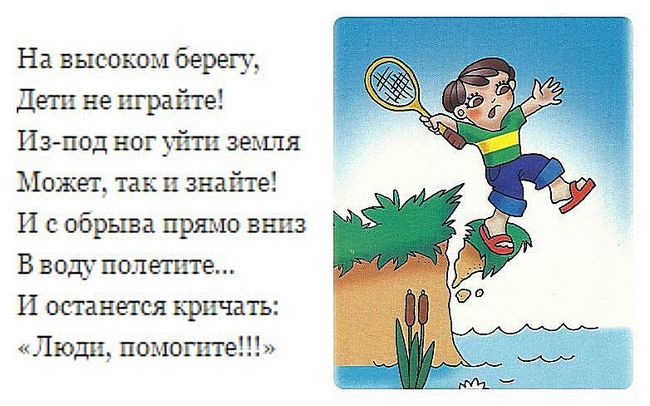 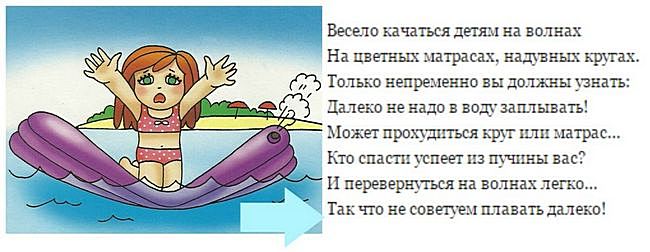 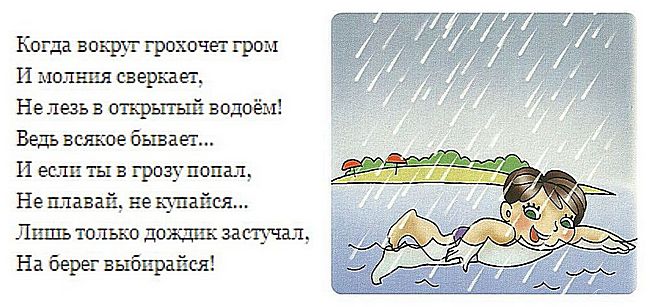 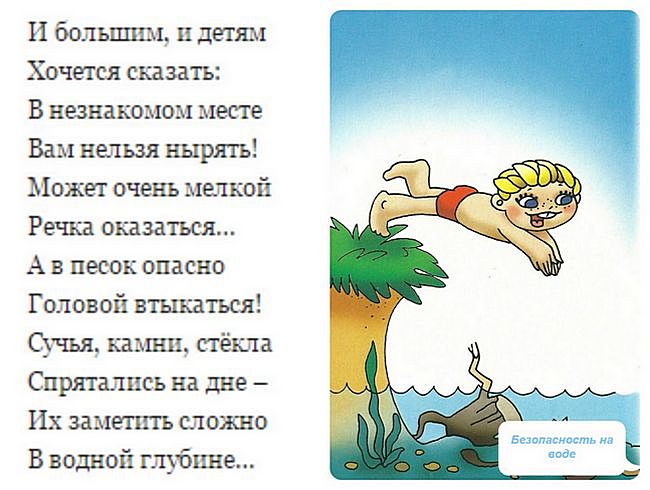 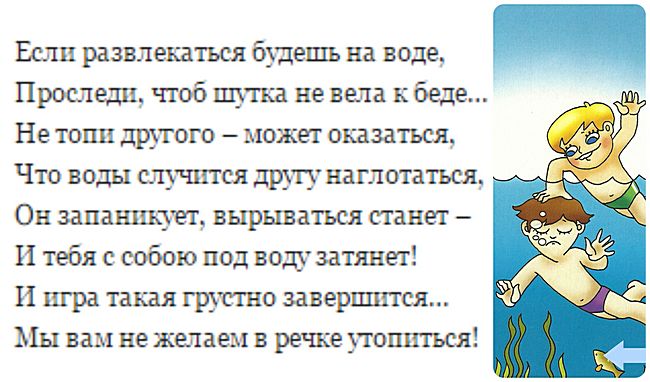 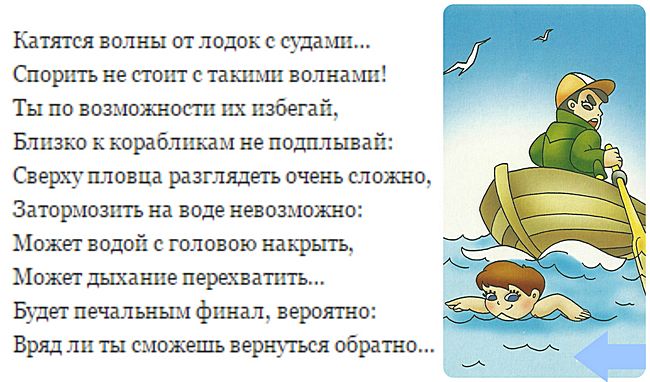 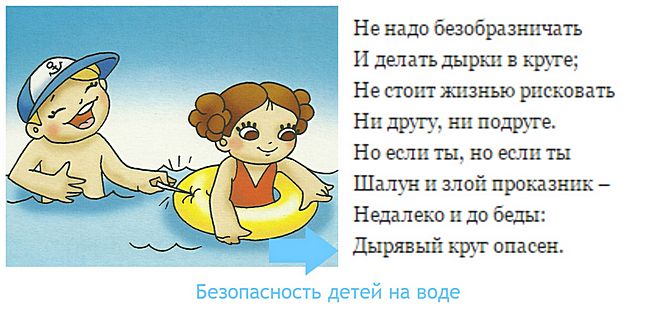 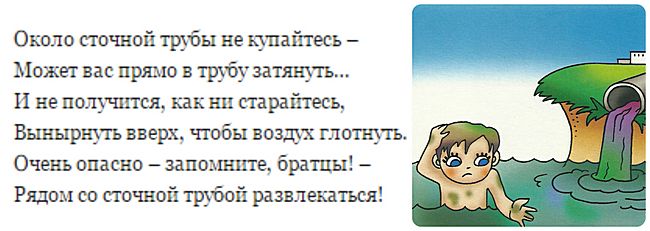 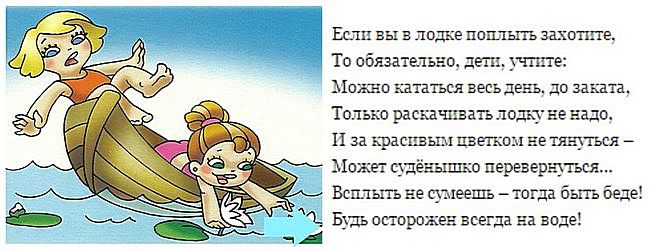 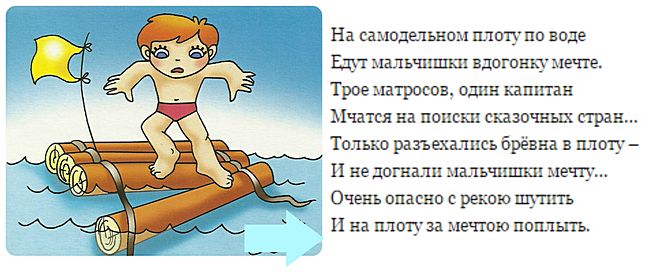 